                              P1/2 Overview of Learning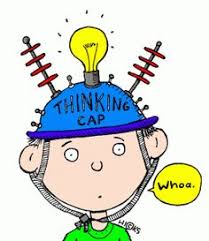 Session 2021/22Term 3These are some of the things we are focusing on in term 3.Here are some of the ways you can help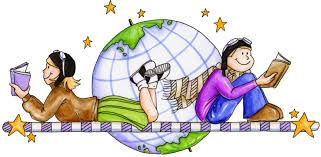 Curricular areaTeaching focusLiteracy and English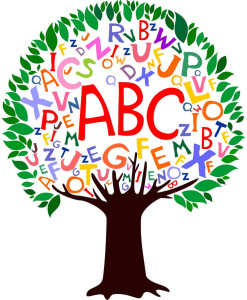 Reading:      -    Sharing and reading stories as a class.       -   learning letter sounds and beginning to blend three letter words (P1).       -  Progressing at our own level through the school reading schemes, using these books at home and in school.Listening & Talking:Choosing, learning and reciting a Scottish poemAs others recite poems, learning when and how to listen 				Spelling – Continuing to learn spelling rules and patterns and use these in our writing. (P2) Learning common tricky words (P1 & P2) Phonics – Continuing to learn new Jolly phonics sounds and revise those previously learnt. Blending sounds to form words (P1/2)Writing – Working at our own level we will:Practise forming letters correctly.Practise fine motor skills through finger gym games and activities.Use emergent writing to express our ideas.Size all letters appropriately.Use capital letters, finger spaces and full stops correctly. (P2) Start sentences in a variety of ways and lengthen sentences using different conjunctions. (P2)Recount writing.To express preferences and opinions.Numeracy and maths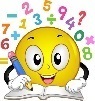 Working at our own level we will be:Reading, ordering and forming numbers to 20 (P1) to 100 (P2).Counting forwards and backwards to 10 and beyond (p1).Counting on in 1’s from a given number. (P1)Using the maths language before/after, greater/smaller and less/more (P1 & P2).Bonding verbally to 10 (P2)Adding and subtracting within 20 (P2)Verbalise and recognise numbers to 100 by counting on and back in 1s (P2).Sequencing and ordering numbers to 100 (P2).Using time related vocabulary (P1 & P2)Recognising, talking about and using timetables, calendars, timers and clocks (P1 & P2)Awareness of money and recognising coins (P1) making money amounts (P2).Creating timelines relating to events in lives and weekly and daily routines (P1 & P2)Problem solve using measures of time (P2)Estimate and calculate durations (P2)Health and wellbeing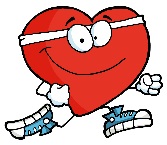 GymnasticsBall skills – throwing, catching and kickingHow exercise affects our bodiesEmotion Works – An emotional wellbeing programme to help children understand their emotions through a range of activities.Other curricular areas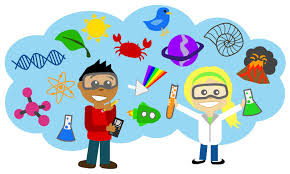 As usual, this term we will be exploring various topics. We will be responsive to the children’s interests as shown through their play and discussions. Topics may last a few days, a week or longer and will provide contexts for learning in the areas of expressive arts, social studies, science, maths, technology and health & well-being. This term’s focus is Scotland and currently we are looking at learning more about St. Andrews.Other curricular areasComputing Science: Programming and de-bugging using Bee-Bots.Other curricular areasFrench: Colours and the weatherOther curricular areasArt: Scottish artistsOther curricular areasRME: Using the theme of belonging to link to groups we belong to.  Considering religious groups that people belong to and what this means. Other curricular areasOutdoor Learning:Loose parts play.Walks to the Community gardens and around the village.At homeWith us in schoolOut and aboutHelping at home by supporting the learning of our phonic sounds and reading. Talking about days of the week, months of the year and seasons.Look and discuss numbers – door numbers (even/odd), speed signs, car registration plates.Remind children to wear PE kits for Mondays and Fridays.Homework will be handed out on a Thursday and returned to school on a Monday.Looking at prices and discussing money whilst shopping.